Муниципальное казенное общеобразовательное учреждение « Кизлярская гимназия №1 им. М.В. Ломоносова»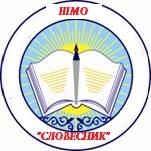 План  работы  ШМОучителей русского языка и  литературына 2015-2016 учебный годМетодическая тема ШМО: «Повышение качества преподавания русского языка и литературы через внедрение информационно-коммуникационных технологий»                  Цели работы ШМО:- повышение качества преподавания русского языка и литературы через совершенствование педагогического мастерства; ведение целенаправленной работы по повышению успеваемости и качества знаний учащихся,-применение современных инновационных методов работы урочной и внеурочной деятельности,-развитие творческих способностей учащихся.- непрерывное совершенствование уровня педагогического мастерства, эрудиции, компетенции учителей в области русского языка и литературы.создание системы мониторинга учебного процесса на уроках русского языка,  литературы, - создание личностно-ориентированной образовательной среды, способствующей повышению             профессионального мастерства             учителя, раскрытию и развитию каждого ребенка;- создание условий, способствующих достижению нового качества образования;- создание ситуации успеха на уроке и в ходе внеурочных занятий;-изучение и внедрение в образовательный процесс информационно-коммуникационных технологий;- целенаправленная работа по подготовке учащихся к ОГЭ и ЕГЭ.Основные направления работы:-обеспечение высокого методического уровня проведения всех видов занятий;-повышение профессиональной квалификации учителей;-внедрение новых технологий обучения;-активизация работы с одаренными детьми в МКОУ КГ №1;- подготовка учащихся 9, 11-х классов к сдаче ГИА и ЕГЭ;- организация проектной и исследовательской деятельности;-оптимизация учебно-воспитательного процесса;-повышение качества знаний учащихся;-создание комфортной, экологической, психологически здоровой образовательной среды на уроках русского языка и литературы.-с овершенствовать систему мониторинга учебного процесса на уроках русского языка, литературы. Продолжить работу по реализации инновационных проектов педагогической деятельности учителей (открытые уроки, мастер-классы, внеурочные мероприятия и т.п.).- добиваться формирования грамотной и духовно богатой личности путем интеграции информационно – коммуникационных технологий обучения и воспитания.- совершенствовать  методику подготовки обучающихся 9, 11-х классов  к сдаче ОГЭ и ЕГЭ.-повышать эффективность каждого урока в целях формирования у обучающихся орфографических, пунктуационных и речевых навыков.Задачи ШМО:Обеспечить  выполнение Государственного Стандарта среднего (полного) общего образования по русскому языку, литературе, на всех ступенях обучения школьников.Реализовать ПНП «Образование»: - повышение профессионального уровня педагогов; - внедрение в учебный процесс инновационных технологий;- участие учителей в профессиональных конкурсах  (на различных уровнях).Повысить качество обучения за счет освоения технологий, обеспечивающих успешность самостоятельной работы каждого ученика.Формировать личность, готовую к самоопределению своего места в творческом преобразовании окружающего мира, к саморазвитию. Формировать у учащихся устойчивые познавательные интересы.Включить каждого ученика в работу на учебных занятиях в качестве активных участников образовательного процесса.Систематически анализировать качество обучения учащихся по итогам посещения уроков и мероприятий  внутришкольного контроля.Провести предметную неделю МО.Продолжить работу по оформлению кабинетов.Провести школьную олимпиаду по русскому языку и литературе и  подготовить команду для участия в городской олимпиаде.  Повышать уровень научно-теоретической, методической и психолого-педагогической подготовки учителей,  их коммуникативной культуры. Соблюдать единый речевой режим учителями русского языка, литературы.Способствовать созданию методического  портфолио учителя.14. Применять здоровьесберегающие технологии во время учебного процесса и при подготовке к   экзаменам.15. Продолжить работу по подготовке учащихся выпускных классов к итоговой аттестации в  форме ОГЭ и ЕГЭ.Направления методической работы: Аналитическая деятельность: - мониторинг методических потребностей педагогов, создание базы данных о педагогических работниках; -  анализ результатов методической работы, выявление затруднений дидактического и методического    характера;- изучение, обобщение и распространение эффективного педагогического опыта.Информационная деятельность:- формирование банка педагогической информации;-информирование о новинках педагогической, психологической, методической литературы;- информирование об опыте инновационной деятельности,  о новых направлениях в развитии образования;-   информационно-библиографическая деятельность.Организационно-методическая деятельность:   -  оказание помощи в подготовке к аттестации и в межкурсовой период, планирование повышения   квалификации; - разработка программ элективных курсов,  участие в разработке целевой программы развития ОУ;  -  участие в комплектовании фондов  учебно-методической литературы;- организация педагогических чтений, семинаров, научно-практических конференций, конкурсов педагогического мастерства;- организация взаимодействия различных методических структур (внутри ОУ).Консультационная деятельность:- организация консультационной работы, популяризация результатов новейших педагогических и психологических исследований;- консультирование родителей по вопросам обучения и воспитания детей.БАНК ДАННЫХ УЧИТЕЛЕЙ РУССКОГО ЯЗЫКА И ЛИТЕРАТУРЫ МКОУ КГ №1  на 2015-2016 уч.год                           ТЕМАТИКА ЗАСЕДАНИЙ  ШМО  «Словесник»в 2015 – 2016 учебном годуРассмотрено:на заседании НМС(Протокол №1)«___»___________2015 год________________Яловенко Н.Г.Согласовано:Зам.директора по УВР«____»_________2015год___________Чернова Е.М.Утверждаю:Директор МКОУ КГ №1«____»__________2015год_____________Боровикова Н.А.№ФИООбразованиеПедагогическийстажКатегорияКурсыНаграды, званияТема самообразования2Ляховая Людмила ФедоровнаДГУ,1993высшее25/23Высшая, 20152012 г.МоскваОчно2014Г.МоскваочноОтличник образования РД Заслуженный учитель РДИсследовательская деятельность учащихся на уроках русского языка и литературы3Яловенко Наталья ГеннадьевнаДГУ, 1994высшее19/19Вторая,20102010Использование компьютерных  технологий на уроках русского языка и литературы4Адиняева Людмила ДмитриевнаДГПИ,1984высшее31/31Высшая, 20132011ДИППКдистанцПочетный работник общего образования РФСистема подготовки учащихся к ЕГЭ5Редькина Галина ВикторовнаУРАО, 2000высшее24/23Первая,20152014 ДИППКдистанцВнедрение современных технологий в образовательный процесс на основе дифференциации обучения  и индивидуального подхода6Ильг ЕленаНиколаевна ДГУ2007выснее3/1--Личностно-ориентированный подход  на уроках русского языка  и литературы.7Абдуллаева МеренМагомедовнаДГУ2004Высшее3/3Первая20152014 ДИППКдистанцПроблемы и перспективы изучения родного языка и литературы в средней школеСодержание работы ШМООтветственный Заседание 1 (АВГУСТ)Тема: Учитель и его самообразование.Нормативное и учебно-методическое обеспечение обучения русскому языку, литературе в 2011-2012учебном годуВопросы:Итоги работы МО за 2014-2015 учебный год. Анализ результатов ЕГЭ по русскому языку в 11 классе и ОГЭ в 9 классе по русскому языку. Обсуждение и утверждение плана работы ШМО на 2015 -2016 учебный год, рабочих программ. Изучение нормативных документов. Учебно-методическое обеспечение преподавания. Консультации: учебники, программы, элективные курсы, аттестация учителей.Создание банка данных учащихся, участвующих в предметных олимпиадах.Обзор методической литературы.Редькина Г.В.. – руководитель ШМО, учителя – предметники Заседание 2.(НОЯБРЬ)Тема   «Развитие системы мониторинга учебного процесса на уроках русского языка и литературы в целях повышения качества    обучения».Вопросы:«Система подготовки учащихся к ЕГЭ.» Анализ организации  и проведения школьных и городских олимпиад по предметам.Обсуждение новых подходов к итоговой аттестации.Подготовка к итоговому сочинению по литературе для учащихся 11-х классов.Оформление информационных стендов с материалами ОГЭ и ЕГЭ.Преемственность преподавания русского языка при переходе из начальной школы в среднее звено Анализ входных контрольных работ.Руководитель ШМО, учителя – предметники Заседание 3 (ЯНВАРЬ)Тема: «Использование активных методов обучения в процессе формирования коммуникативной компетенции учащихся на уроках русского языка и литературы» (обобщение опыта работы).ВопросыСистема мониторинга знаний, умений и навыков в 9, 11 классах.  Итоги I полугодия. Отчеты учителей по выполнению программы.Обсуждение результатов пробных контрольных работ в форме ЕГЭ и ОГЭ в 9-11 классах.Подведение итогов проведения недели русского языка .Итоги сочинения по литературе в 11-х классах.Доклад:»Формирование метапредметных компетенций на уроках русского языка и литературыРедькина Г.В.Учителя – предметники Ляховая Л.Ф.Заседание 4 (МАРТ)Тема: «Деятельность учителей-словесников в области внедрения в практику своей работы механизмов реализации ФГОС» (методические рекомендации)ВопросыСистема мониторинга знаний, умений, навыков учащихся в 5-8, 10 классах. Отчет по индивидуальной работе со слабоуспевающими учащимися по результатам I-III четвертям.Организация работы по повторению и ликвидации пробелов в знаниях учащихся.Доклад «Создание ситуации успеха на уроках русского языка»Разное.Редькина Г.В.Учителя ШМОРедькина Г.В.Заседание 5 (итоговое МАЙ)Тема: Анализ результативности работы ШМО за годВопросы:Диагностика ЗУН учащихся 5-11 классов.Анализ работы ШМО за учебный год, оценка деятельности.Предварительное планирование на новый учебный год.Редькина Г.ВУчителя-предметники